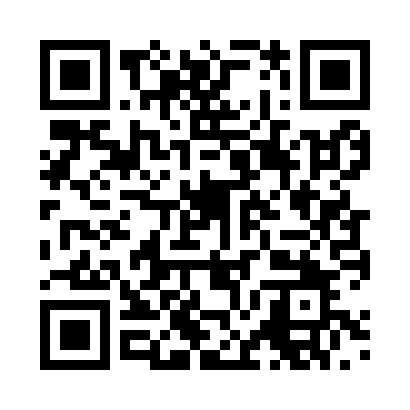 Prayer times for Jena, Thuringia, GermanyMon 1 Jul 2024 - Wed 31 Jul 2024High Latitude Method: Angle Based RulePrayer Calculation Method: Muslim World LeagueAsar Calculation Method: ShafiPrayer times provided by https://www.salahtimes.comDateDayFajrSunriseDhuhrAsrMaghribIsha1Mon2:485:041:185:389:3111:392Tue2:495:051:185:389:3011:393Wed2:495:061:185:389:3011:394Thu2:495:061:185:389:3011:395Fri2:505:071:185:389:2911:396Sat2:505:081:195:389:2911:397Sun2:515:091:195:389:2811:398Mon2:515:101:195:389:2711:389Tue2:525:111:195:389:2711:3810Wed2:525:121:195:389:2611:3811Thu2:535:131:195:389:2511:3812Fri2:535:141:195:379:2411:3713Sat2:545:151:205:379:2311:3714Sun2:545:161:205:379:2211:3715Mon2:555:171:205:379:2111:3616Tue2:555:191:205:369:2011:3617Wed2:565:201:205:369:1911:3518Thu2:565:211:205:369:1811:3519Fri2:575:221:205:359:1711:3520Sat2:575:241:205:359:1611:3421Sun2:585:251:205:359:1511:3422Mon2:585:261:205:349:1311:3323Tue2:595:281:205:349:1211:3324Wed2:595:291:205:339:1111:3225Thu3:005:301:205:339:0911:3126Fri3:015:321:205:329:0811:3127Sat3:015:331:205:329:0711:3028Sun3:025:341:205:319:0511:2929Mon3:025:361:205:319:0411:2930Tue3:035:371:205:309:0211:2831Wed3:035:391:205:299:0111:27